Guía de trabajo autónomo (plantilla) 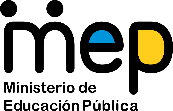 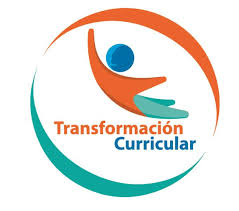 El trabajo autónomo es la capacidad de realizar tareas por nosotros mismos, sin necesidad de que nuestros/as docentes estén presentes. 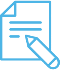 Me preparo para hacer la guía Pautas que debo verificar antes de iniciar mi trabajo.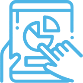 Voy a recordar lo aprendido en clase. 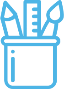  Pongo en práctica lo aprendido en claseEjemplo de matriz de autorregulación y evaluación que puede incluir en la guía de trabajo autónomo: Annexe 1Fiche de travail en autonomieLes salutations 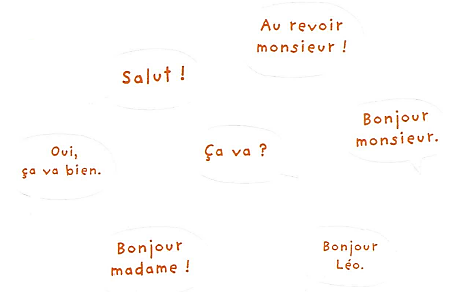 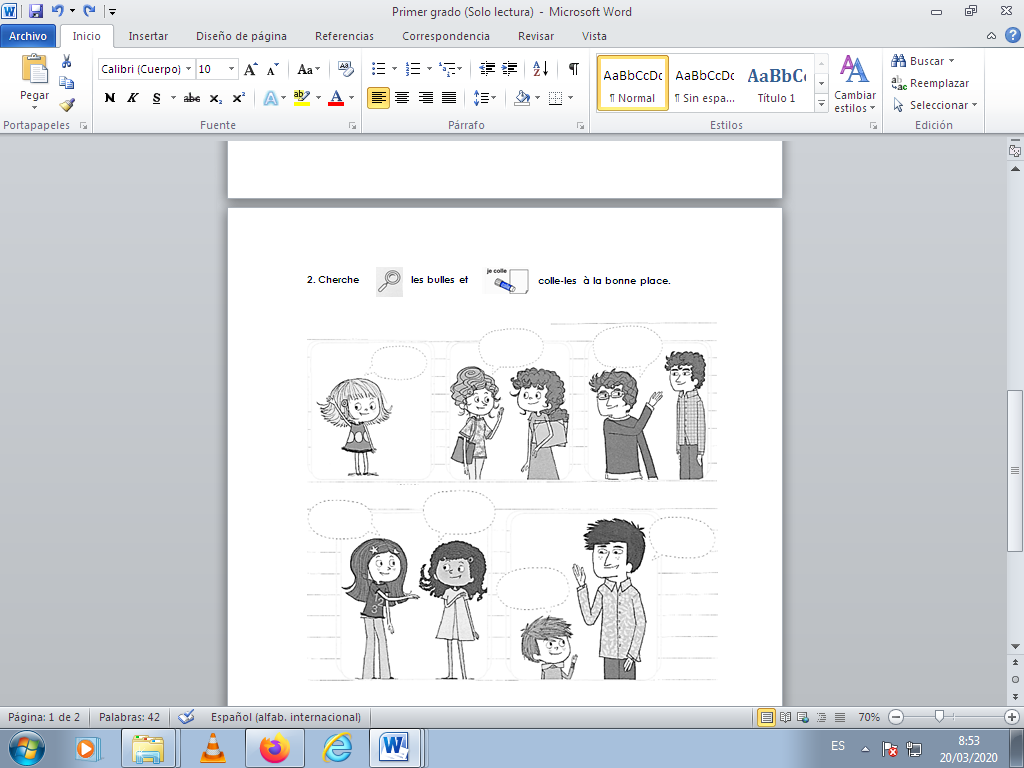 Annexe 2Fiche de travail en autonomieLes consignes de la classe Découpe et colle les actions qui correspondent à chaque consigne. 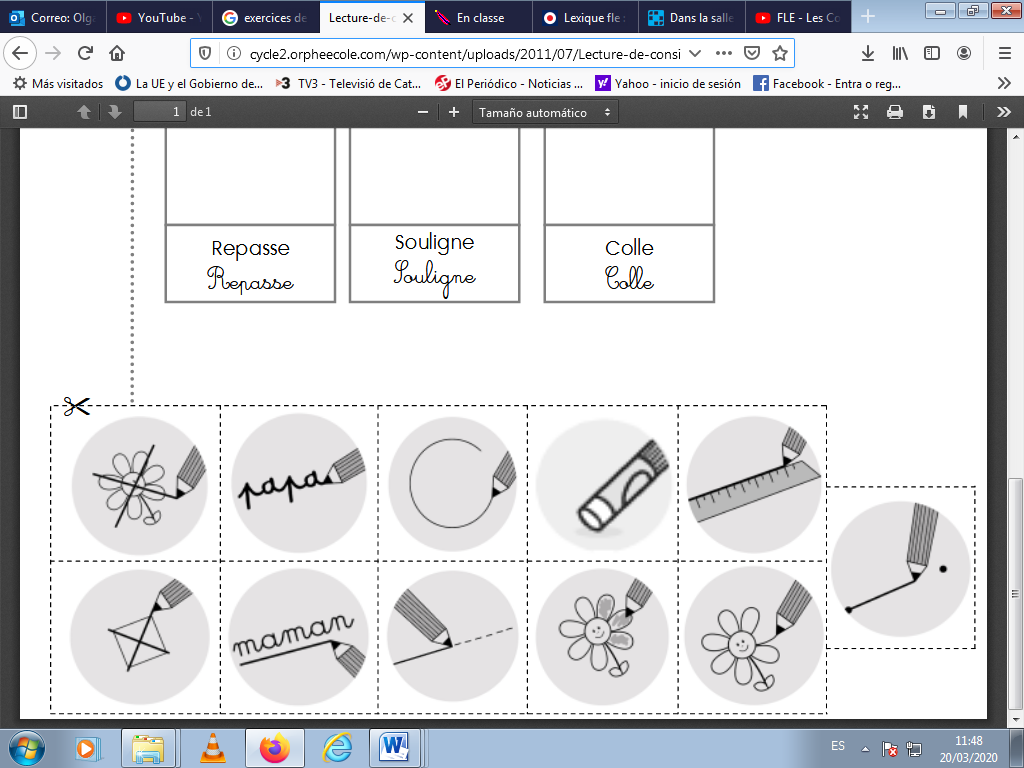 Centro Educativo: Asesora nacional: Olga Fatjò Olasz Nivel: primer añoAsignatura: Francés Materiales o recursos que voy a necesitarCuaderno, goma, tijeras, lápices, cartulinas de colores.Condiciones que debe tener el lugar donde voy a trabajarEspacio limpio y despejado con los materiales y equipo necesarios.Tiempo en que se espera que realice la guía80 minutosIndicacionesSolicito a mis padres o familiar del hogar que por favor lea las instrucciones de mi ficha para realizar las actividades propuestas. 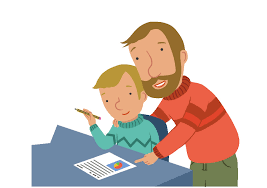 ActividadPreguntas para reflexionar y responderReviso mi cuaderno y repaso el vocabulario de los saludos en Francés. Reviso nuevamente el cuaderno y repaso las expresiones relacionas con las instrucciones (les consignes) para trabajar en clase de Francés. IndicacionesCon ayuda de un adulto, leo bien las instrucciones y realizo las actividades.  Indicaciones o preguntas para auto regularse y evaluarseCon el fin de repasar las diferentes formas de saludos , veo y escucho el video :   Apprendre à Saluer et à se présenter | En Français https://www.youtube.com/watch?v=WaVCr8pJtuAObservo y leo atentamente la ficha de trabajo y hago los ejercicios en el anexo 1.Para repasar instrucciones  (les consignes) observo el video:  Les consignes de classe et d'exercices  https://www.youtube.com/watch?v=UBuHpMXWJMsVeo el cuadro de las instrucciones y digo su nombre en voz alta. 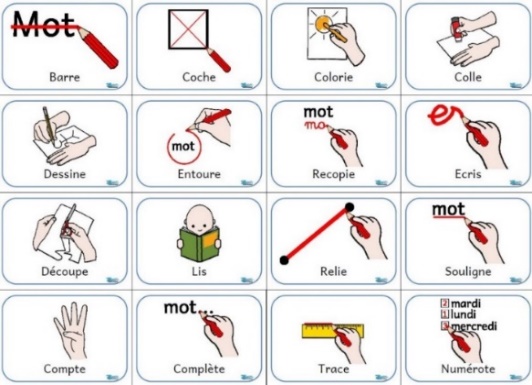 Observo y leo atentamente la ficha de trabajo y hago los ejercicios en el anexo 2.Con el trabajo autónomo voy a aprender a aprender Con el trabajo autónomo voy a aprender a aprender Reviso las acciones realizadas durante la construcción del trabajo.Coloreo la manita que pienso corresponde a mi trabajo. Reviso las acciones realizadas durante la construcción del trabajo.Coloreo la manita que pienso corresponde a mi trabajo. Seguí  las indicaciones 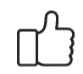 Hice el trabajo sin pedir ayuda Revisé las indicaciones cuando no entiendo qué hacer.¿Trabajé de forma ordenada?Con el trabajo autónomo voy a aprender a aprenderCon el trabajo autónomo voy a aprender a aprenderValoro lo realizado al terminar por completo el trabajo.Marca una X encima de cada símbolo al responder las siguientes preguntasValoro lo realizado al terminar por completo el trabajo.Marca una X encima de cada símbolo al responder las siguientes preguntas¿Leí mi trabajo para saber si es comprensible lo escrito o realizado?¿Revisé mi trabajo para asegurarme si todo lo solicitado fue realizado?¿Me siento satisfecho con el trabajo que realicé?Mi parte favorita de este trabajo fue: 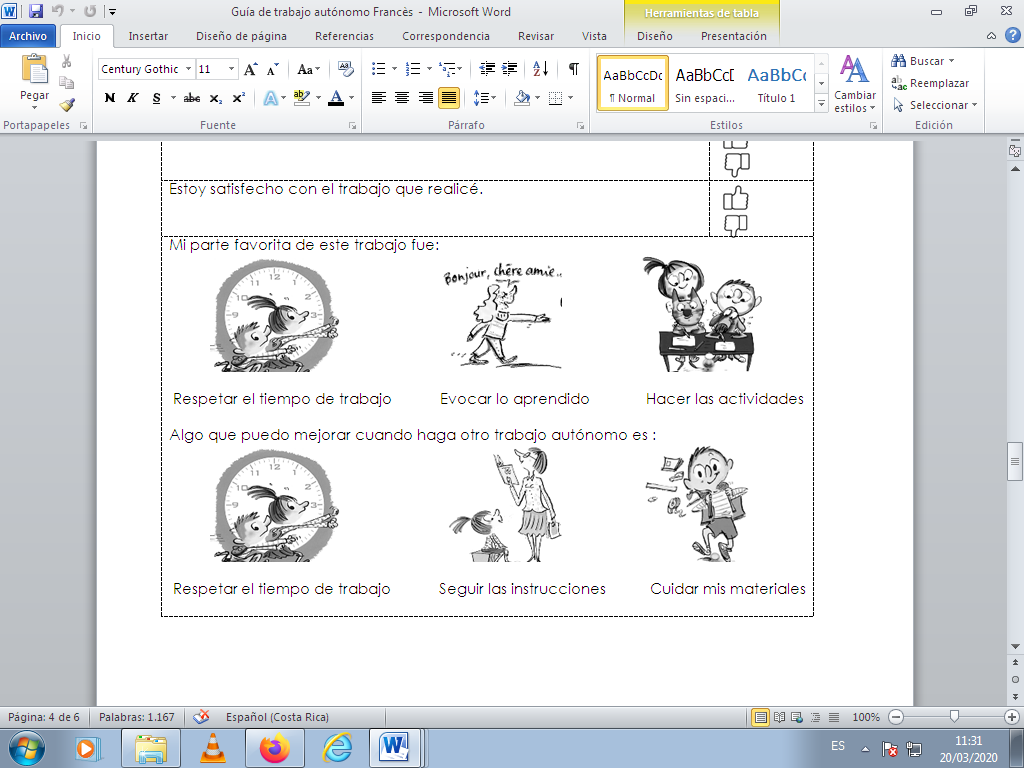 ¿Qué puedo mejorar, la próxima vez?Mi parte favorita de este trabajo fue: ¿Qué puedo mejorar, la próxima vez?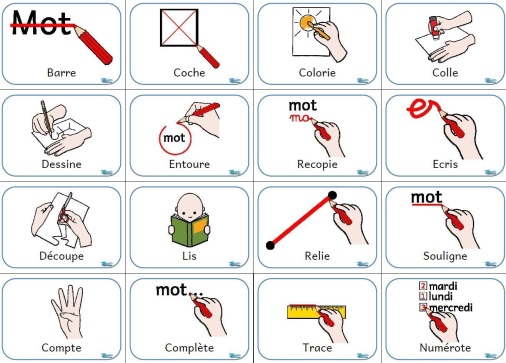 Observe bien et  relie les dessins  les mots qui correspondent à la salutation correcte. Observe bien et  relie les dessins  les mots qui correspondent à la salutation correcte. 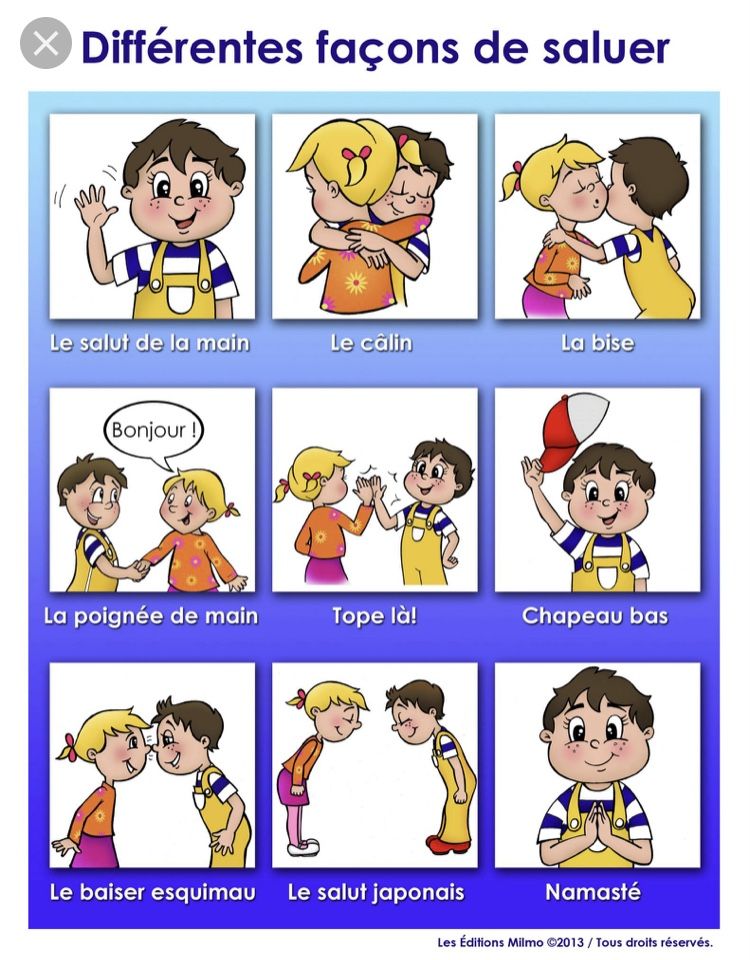 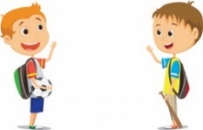 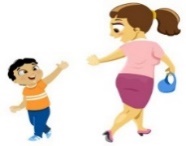 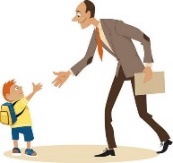 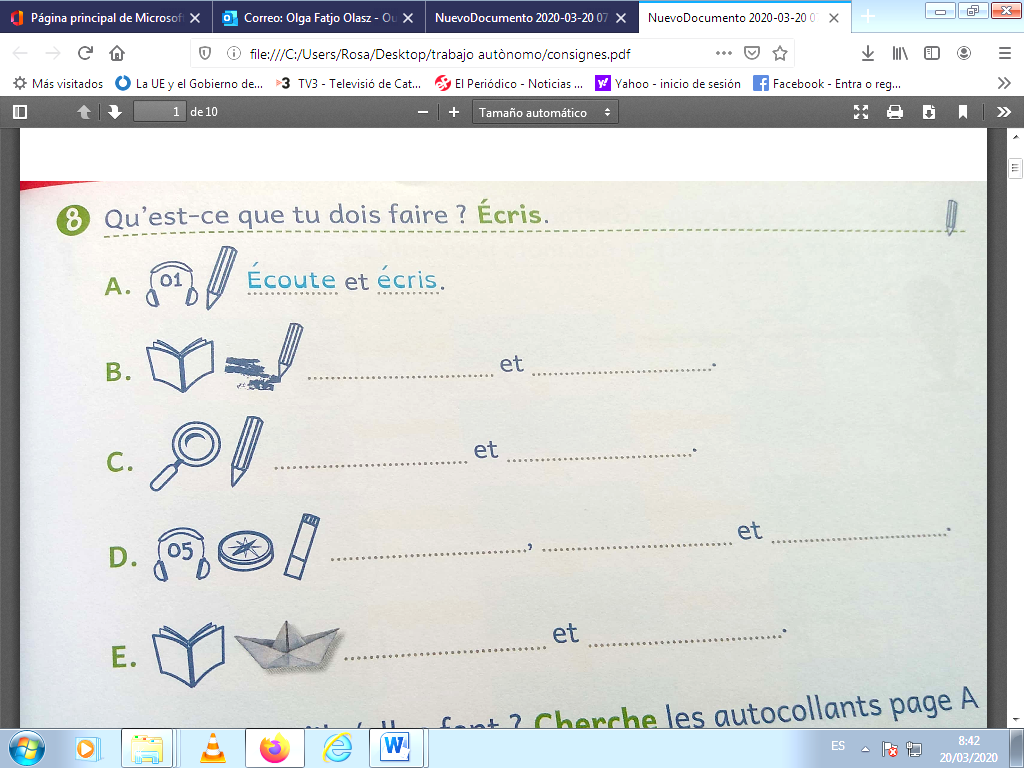 2. Chercheles bulles  et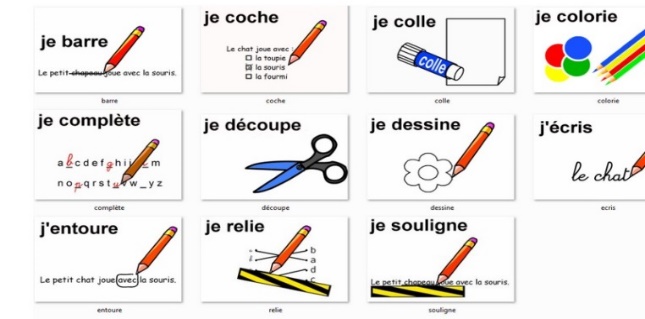 colle les expressions à la bonne place. ColorieEcrisCocheDessineEntoureRepasseRelieBarreTraceColleColle